Allegato A 								Al Dirigente  Scolastico                                                                         		Istituto Comprensivo  									            G. Lucatelli							    	Viale G. Benadduci, 23								62029 Tolentino (MC)RICHIESTA DI PARTECIPAZIONE ALLA SELEZIONE DI ASSISTENTI AMMINISTRATIVI DI SUPPORTO PROGETTO PON “DAL SISMA AL CORONAVIRUS: A SCUOLA DI RESILIENZA”PON 2014-2020  - Programma Operativo Nazionale (FESR).CUP: J22G20000690007CNP: 10.8.6A-FESRPON-MA-2020-66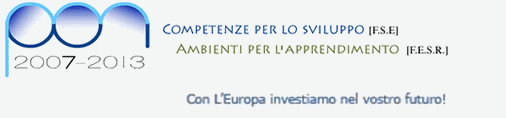 …l… sottoscritt….................................................................................................................................Nat… il ………./……./………. a………………………………………...…... Prov………………… Residente in…………………………….….Via/Piazza………………………………………n°…….Tel. Abitazione…………………………….... Tel. Cellulare…………………………………………Codice fiscale …………………………………… E-mail (Obbligatoria) ............................................Professione ……………………………………..  presso  …………………………………………...Avendo preso visione dell’avviso relativo alla selezione di esperti per la progettazione del PON FESR suddetto CHIEDEdi partecipare alla selezione in qualità di ASSISTENTE INTERNOA tal fine Ai sensi degli artt. 46 e 47 del D.P.R. n. 445/2000, consapevole che le dichiarazioni mendaci sono punite ai sensi del codice penale e delle leggi speciali in materia, secondo le disposizioni richiamate all’art. 76 del citato D.P.R. n. 445-00, dichiara quanto segue:-	di non aver riportato condanne penali e di non avere procedimenti penali in corso;- 	di non essere stato destituito da pubblico impiego;- 	di non trovarsi in alcuna posizione di incompatibilità con pubblico impiego;- 	essere/non essere (depennare la voce che non interessa) dipendente di altre Amministrazionipubbliche;- 	di non essere collegato a ditte o società interessate alla partecipazione alle gare di acquisto;- 	di essere in godimento dei diritti politici;- 	di possedere i requisiti necessari per espletare l’incarico, così come si evince dal curriculum vitae;-	di non essere stato/a destituito/a dalla pubblica amministrazione;-    di conoscere ed essere in grado di gestire la piattaforma informatica del Ministero per l’inserimento e l’aggiornamento delle attività svolte;Allega alla presente domanda:Curriculum in formato Europeo;Allegato B - Scheda punteggio Esperto Progettista;Fotocopie di un documento di riconoscimento in corso di validità e del codice fiscale debitamente firmate in originale.Consapevole della responsabilità penale e della decadenza da eventuali benefici acquisiti nel caso di dichiarazioni  mendaci, dichiara sotto la propria responsabilità:di avere preso visione dell’avviso di selezione e di accettare totalmente le condizioni previste dallo stesso;di essere a conoscenza che le dichiarazioni dei requisiti, qualità e titoli riportati nella domanda e nel curriculum vitae sono soggette alle disposizioni del Testo Unico in materia di documentazione amministrativa emanate con DPR 28.12.2000 n. 445. DATA ____________ 	FIRMA ____________________________Ai sensi del D.L. 196 del 30/06/2003, dichiaro, altresì, di essere stato informato sul trattamento dei dati personali e, pertanto, autorizzo l’Amministrazione ad utilizzare i dati personali dichiarati solo per fini istituzionali e necessari per la gestione della presente istanza, ivi compresi quelli definiti “sensibili” dell’art. 4 comma 1 lettera d, per le finalità e per la durata necessari per gli adempimenti connessi al rapporto di lavoro.	FIRMA ____________________________